Republika e Kosovës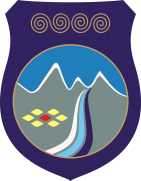 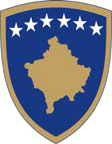 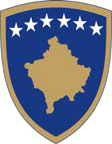 Republika Kosova – Republic of KosovoKomuna e IstogutOpština IstokDRAFT RREGULLORE KOMUNALE PËR TRANSPARENCËNë bazë të dispozitave të Udhëzimit administrativ nr. 04/2018 për Transparencën në Komuna, dhe ne bazë të dispozitave të UA MAPL Nr.06/2018, Standardet Minimale te Konsultimit Publik në Komuna, të dispozitave të Statutit të Komunës së Istogut 01. Nr. 62/10, të datës 31.11.2010, Kuvendi i Komunës së Istogut, në mbledhjen e mbajtur më _____________ miratoiRREGULLORE PËR TRANSPARENCËDISPOZITAT E PËRGJITHSHMENeni 1QëllimiMë këtë Rregullore synohet që të arrihet:Forcimi i transparencës në punë të organeve të Komunës: Kuvendit të Komunës dhe Kryetarit të Komunës, organeve të Administratës: drejtorive komunale, institucioneve arsimore dhe shëndetësore, punës së ndërmarrjeve publike komunale dhe rritjes së pjesëmarrjes së publikut në vendimmarrje në nivel lokal;Zbatimi i praktikave të mira administrative për qasje në dokumente publike.Neni 2Fushëveprimi1. Kjo Rregullore rregullon pjesëmarrjen e publikut në mbledhjen e Kuvendit të Komunës dhe komiteteve të tij, obligimin për njoftim publik, konsultimet lidhur me aktet komunale dhe pjesëmarrjen e publikut në vendimmarrje dhe qasjen në dokumentet zyrtare të Komunës.Neni 3PërkufizimetShprehjet e përdorura në këtë rregullore kanë kuptimin si më poshtë:“Mbledhjet e Kuvendit të Komunës” - nënkupton mbledhjet e rregullta dhe të jashtëzakonshme të Kuvendit;“Komitetet” - nënkupton trupa ndihmëse që i ndihmojnë Kuvendit në përmbushjen e përgjegjësive të caktuara me LVL dhe me Statutin e Komunës;“Pjesëmarrja e publikut” - nënkupton pjesëmarrjen e qytetarëve në vendimmarrje;“Njoftimi i publikut” - nënkupton njoftimin e publikuar në tabelën e shpalljeve në ndërtesën e Komunës, publikimin e njoftimeve në gazetat e përditshme dhe në internet për mbajtjen e mbledhjeve të Kuvendit të Komunës, të komiteteve, të organeve administrative, të institucioneve arsimore dhe shëndetësore dhe ndërmarrjeve publike lokale;“Tubime publike” - nënkupton tubimet e organizuara nga organet e Komunës, organet e Administratës – drejtoritë, institucionet dhe ndërmarrjet publike lokale, me qëllim të njoftimit për punën e bërë apo dhënien e propozimeve;“Peticioni” - nënkupton kërkesën që i adresohet Komunës nga përgjegjësia e saj;“Konsultim publik i akteve komunale” - nënkupton seancën dëgjimore dhe marrjen e propozimeve, sugjerimeve dhe vërejtjeve të publikut para miratimit të aktit;“Qasja në dokumentet publike”- nënkupton shikimin e dokumenteve publike të Komunës, në pajtim me Ligjin për qasje në dokumente zyrtare.Neni 4Mbledhjet e Kuvendit të KomunësMbledhjet e Kuvendit të Komunës janë të hapura për publikun dhe për përfaqësuesit e mjeteve të informimit publik.Kuvendi i Komunës njofton publikun për mbajtjen e mbledhjeve përmes Zyrtarit për marrëdhënie me publikun, të paktën 7 ditë pune para mbledhjeve të rregullta, ose 3 ditë para mbledhjeve të jashtëzakonshme dhe mbledhje urgjente brenda dites.Njoftimi publik bëhet përmes:3.1 mediave të shkruara dhe elektronike dhe3.2 ueb-faqes së Komunës.Njoftimi me shkrim për publikun përmban: datën e mbajtjes së mbledhjes, kohën e mbajtjes së mbledhjes, vendin e mbajtjes së mbledhjes dhe rendin e ditës të caktuar për atë mbledhje.Mbledhjet e Kuvendit të Komunës mund të jenë të mbyllura pjesërisht ose tërësisht, vetëm për shkaqet e parashikuara nga legjislacioni në fuqi. Në këto raste, me vendim të arsyetuar, Kuvendi i Komunës i shpallë mbledhjet pjesërisht ose tërësisht të mbyllura për publikun.Të gjitha rregulloret dhe vendimet e Kuvendit të Komunës, publikimi i të cilave nuk kufizohet nga legjislacioni në fuqi për qasje në dokumentet publike, duhet të bëhen publike tetë (8) ditë pas konfirmimit te ligjshmërisë se tij. Rregulloret dhe vendimet e Kuvendit të Komunës publikohen në ueb-faqen e Komunës së Istogut.Transmetimi në ueb faqe te komunës i seancave te KK ne baze te UA Nr.01/2019 për monitorimin e kuvendeve të komunave përmes pajisjeve të teknologjisë informative “teleprezencave”.Neni 5Mbledhja e Komitetit për Politikë dhe Financa dhe Komitetet tjeraMbledhjet e Komitetit për Politikë dhe Financa dhe komitetet tjera janë të hapura për përfaqësuesit e mjeteve të informimit publik.Mbledhjet e Komitetit për Politikë dhe Financa dhe komitetet tjera mund të jenë të mbyllura për shkaqet e parashikuara nga legjislacioni në fuqi. Vendimin për këtë e merr kryesuesi i mbledhjes.2.1 Zyra për Komunikim me Publikun njofton mjetet e informimit publik 2 ditë para ditës së caktuar për mbajtjen e mbledhjeve. Njoftimi duhet të përmbajë: datën e mbajtjes së mbledhjes, kohën e mbajtjes së mbledhjes, vendin e mbajtjes së mbledhjes dhe rendin e ditës të caktuar për atë mbledhje.Të gjitha propozimet e komiteteve, publikimi i të cilave nuk kufizohet nga legjislacioni në fuqi për qasje në dokumentet publike, duhet të jenë në dispozicion për publikun sipas kërkesës.Neni 6Peticioni Secili qytetar dhe personi juridik që ka interes në Komunë, ka të drejtë që, me vetiniciativë, përmes formës së peticionit, t’i propozojë Kuvendit të Komunës nxjerrjen e akteve juridike, me të cilat do të zgjidheshin çështjet e rëndësishme për qytetarët e komunës.Subjektet e përmendura më lart, mund t`i drejtojnë peticion Kuvendit të Komunës për çështjet që janë në kompetencën e tij, në mënyrë të pakufizuar, e që kanë të bëjnë me:rregullimin e qytetit,mirëmbajtjen e rendit dhe të infrastrukturës së komunës - qytetit,urbanizimin e qytetit dhe të fshatit,mirëmbajtjen e mjedisit jetësor,zbatimin e vetëkontrollit dhe çështje të tjera të rëndësishme për jetën e popullatës vendore.Një iniciativë e tillë e subjekteve fillon me nënshkrimin e tyre në formë të peticionit, me propozim të veçantë të çështjes së caktuar, dhe i drejtohet Kuvendit të Komunës përmes zyrës së drejtorit të Drejtorisë së Administratës.Kuvendi i Komunës mund të delegojë shqyrtimin e peticioneve të tilla në komitetet e përhershme.Çdo peticion duhet të përmbajë emrin dhe adresën e parashtrues/it-ve, emrin dhe adresën e nënshkrues/it-ve, si dhe lëndën e peticionit. Lënda e peticionit duhet të ceket qartë në secilën faqe. Komunitetet mund t’i bëjnë peticione Kuvendit të Komunës përmes Komitetit të Komuniteteve. Përmbajtja e peticionit duhet të jetë ashtu siç është cekur më lart. Një peticion i cili nuk përmban elementet e duhura, nuk konsiderohet i vlefshëm.Drejtori i Drejtorisë së Administratës, në afat prej 30 ditësh nga dita që ai e pranon çdo peticion të vlefshëm, ia prezanton Komitetit për Politikë dhe Financa dhe Kuvendit të Komunës. Kuvendi i Komunës mund t’ia referojë për shqyrtim të mëtejmë komitetit të caktuar. Përfaqësuesit e parashtruesve të peticionit e kanë të drejtën e pjesëmarrjes së drejtpërdrejtë në mbledhje të komitetit dhe të Kuvendit të Komunës, me rastin e shqyrtimit të peticionit.Vendimin përfundimtar për çështjen e peticionit e merr Kuvendi i Komunës, në afat prej 6 (gjashtë) javësh nga dita e prezantimit të peticionit në Kuvend. Vendimi do të arsyetohet me shkrim dhe do t’i komunikohet parashtrues/it-ve të peticionit.Neni 7Takimet me publikunKomuna/Kryetari mban së paku dy takime publike me qytetarë për çështje të interesit publik.Njeri nga takimet publike duhet të mbahet në gjashtë (6) mujorin e parë të vitit, ndërkaq takimi tjetër mbahet në gjashtë (6) mujorin e dytë të vitit.Në takimet me qytetarë, përfaqësuesit komunalë i informojnë pjesëmarrësit për çështjet që i përkasin interesit të përbashkët për zhvillimin e jetës dhe politikës komunale.Tubimet janë të karakterit të hapur dhe në to mund të marrin pjesë të gjithë të interesuarit.Tubimet publike janë të hapura për përfaqësuesit e mjeteve të informimit publik.Pjesëmarrësit në këto tubime mund të marrin iniciativa, të japin propozime, sugjerime dhe të shprehin mendime për zgjidhjen e çështjeve të caktuara.Njëri tubim duhet të mbahet në gjashtëmujorin e parë të vitit, ndërsa tjetri në gjashtëmujorin e dytë.Nëse gjatë vitit mbahen vetëm dy takime me qytetarë, atëherë ndërmjet këtyre mbledhjeve duhet të ketë një interval kohor prej së paku tre muajsh.Tubimet e tilla mund të organizohen edhe nëpër fshatra, vendbanime dhe lagje të caktuara urbane.Vendi, data dhe koha kur do të mbahen takimet me qytetarë shpallen në mjetet e informimit publik, në tabelën e shpalljeve në ndërtesën-at e Komunës dhe në vendet më të frekuentuara në qytet, në fshatra dhe në lagje urbane, si dhe në ueb-faqen e Komunës dhe atë 4 ditë para mbajtjes së tubimit. Shpalljen publike e bën Zyra për Komunikim me publikun.Tubimet publike i udhëheq dhe i kryeson Kryetari i Komunës apo përfaqësuesi i tij.Kryetari është i autorizuar ta caktojë rendin e ditës dhe procedurën për udhëheqje të diskutimeve. Në rast nevoje, ka të drejtë t’i ndërpresë diskutimet për çështjet që nuk kanë të bëjnë me përgjegjësitë dhe pushtetin e Komunës. Ai mund t’i refuzojë, t’i thërrasë ose t’i dëgjojë diskutuesit të cilët prezantojnë ose përsërisin pikëpamjet dhe mund ta caktojë kohën e paraparë për diskutim.Nëse shtrohet ndonjë pyetje gjatë tubimit publik, për të cilën nuk mund të jepet përgjigje menjëherë, parashtruesi ka të drejtë të kërkojë përgjigje me shkrim brenda 30 ditësh pas mbajtjes së tubimit.Për çdo tubim publik mbahet procesverbali, i cili përmban të gjitha informatat e dhëna nga përfaqësuesit komunalë, propozimet e parashtruara nga publiku dhe reagimin ndaj tyre, si dhe të gjitha pyetjet dhe përgjigjet e dhëna.Procesverbalin me të gjitha çështjet e diskutuara dhe propozimet e dhëna, në afat prej 30 ditësh nga dita e mbajtjes së tubimit, e shqyrton Komiteti për Politikë dhe Financa. Komiteti analizon çdo propozim të parashtruar në tubim dhe bën rekomandimet e nevojshme, të cilat ia propozon Kuvendit të Komunës për tubimin e radhës.Neni 8Konsultimi publik i akteve komunaleRregulloret dhe dokumentet me interes te përgjithshëm te Komunës i nënshtrohen diskutimit publik para se ato të miratohen. Organi përgjegjës që propozon dokumentin, cakton mënyrën e konsultimit me grupet e interesit, seancat dëgjimore për publikun dhe forma tjera të pjesëmarrjes së publikut.Zyra përgjegjëse për informim njofton publikun për pjesëmarrje të publikut për diskutim publik, përmes:ueb faqes zyrtare të Komunës në internet,mediave të shkruar dhe elektronike,shpalljes publike në vendet më të frekuentuara brenda territorit të komunësNjoftimi publik, sipas paragrafit të 1 të këtij neni, duhet të përmbajë datën e mbajtjes së mbledhjes, kohën e mbajtjes së mbledhjes, vendin e mbajtjes së mbledhjes dhe rendin e ditës të paraparë për atë mbledhje.Organi kompetent që ka propozuar aktin, duhet të marrë pjesë aktivisht dhe të sqarojë përmbajtjen e aktit para publikut.Propozimet e dhëna nga publiku gj.atë konsultimeve, duhet të evidencohen. Propozimet shqyrtohen brenda 15 ditëve nga përfundimi i konsultimeve.Organi që ka propozuar aktin, duhet të informojë Kuvendin për propozimet e dhëna në diskutim publik, duke përfshirë propozimet e refuzuara, si dhe ato të marra parasysh. Me rastin e miratimit të aktit, Kuvendi kujdeset që propozimet e argumentuara të përfshihen në tekstin përfundimtar të projektit.Neni 9Caktimi i zyrtarit përgjegjësPërgjegjës për koordinimin e procesit te konsultimit publik është propozuesi i dokumentit te caktuar dhe njësia/zyrtari për komunikim publik.Neni 10Parimet e konsultimit publik1. Komuna organizon konsultimet publike me qytetarë në përputhje me parimin e:1.1.	Ligjshmërisë - duke siguruar se procesi i konsultimit publik zhvillohet ne pajtim me dispozitat e legjislacionit në fuqi dhe rregullat e përgjithshme të zbatueshme brenda kompetencave komunale;1.2. Transparencës - që nënkupton një qasje e hapur e komunës për të garantuar se qytetarët dhe palët e interesuara janë të informuara dhe kanë qasje në të gjitha dokumentet në procesin e konsultimit publik dhe në gjuhët zyrtare;1.3. Barazisë dhe mosdiskriminimit - në mënyrë që të gjitha palët e interesuara të kenë qasje të barabartë dhe jo diskriminuese në procesin e konsultimit publik;1.4. Efikasitetit ne procesin e konsultimit publik - duke mundësuar aplikimin e formave dhe teknikave me te përshtatshme për te kuptuar me lehte përmbajtjen dhe ndikimin e pritur te projekt­ propozimeve.Neni 11Dokumentet për konsultim publikKomuna është e obliguar te ofroj konsultimin publik për të gjitha dokumentet e politikave të qeverisjes lokale si ne vijim: 1.1. Projekt-buxhetin e komunës për vitin vijues, si dhe rishikimin buxhetor;1.2. Korniza afatmesme buxhetore për 3 vitet e ardhshme;1.3. Strategjitë zhvillimore dhe Planet e veprimit ne nivel lokal ne kuadër te fushave sektoriale;1.4. Të gjitha projekt-planet hapësinore në nivel lokal, konform legjislacionit për planifikim hapësinor;1.6. Të gjitha dokumentet e tjera për te cilat komuna vlerëson se janë te nevojshme të kalojnë në konsultim publik.1.7.Çfaredo dokumenti tjetër te parapare ne legjislacionin e zbatueshëm qe duhet t'i nënshtrohet procesit te konsultimit publik.Neni 12Format dhe teknikat e konsultimit publikPublikimet vendosen edhe ne Platformën për Konsultime Publike te Qeverisë të integruar si vegeze në ueb-faqen zyrtare të komunës;Neni 13Planifikimi i konsultimeve publikePlanifikimi i përgjithshëm i konsultimeve publike behet qe në fazën e hershme gjatë hartimit të planit të punës së komunës për vitin e ardhshëm kalendarik si dhe me rastin e hartimit të planit për komunikim publik.Neni 14Zbatimi i standardeve te konsultimit publik1. Komuna bënë publikimin e projekt-propozimeve ne ueb-faqet zyrtare te komunave dhe në Platformën e Konsultimeve Publike në nivel Qendror.Projekt-propozimet te cilat i nënshtrohen konsultimit publik duhet të jenë të qarta dhe kompletuara me të gjitha dokumentet përcjellëse.3. Komuna për politikat e caktuara te parapara në legjislacionin në fuqi, duhet të siguroj konsultimin në fazat e hershme te hartimit palët e interesuara qe ndikohen apo janë të interesuara te ndikojnë drejtpërdrejt ne procesin e vendimmarrjes.4. Komuna është e obliguar te shpall rezultatet e procesit te konsultimit publik, te publikoj raportin me te gjitha propozimet e ofruara nga qytetaret, si dhe te jap sqarimet e nevojshme lidhur me arsyet e refuzimit te kërkesave te qytetareve apo grupeve te tjera te interesuara;Neni 15Aktet nënligjore të komunës për konsultim publik1.	Aktet e komunës që i nënshtrohen procesit te konsultimit publik janë:1.1	Draft-Statuti i Komunës;1.2	Projekt-rregulloret Komunale;1.3	Aktet tjera qe parashihen me ligjet sektoriale;Neni 16Mbikëqyrja e procesit te konsultimit publik1 Kryetari i komunës siguron qe projekt propozimet e dorëzuara për aprovim ne Kuvendin e Komunës i përmbushin standardet minimale për procesin e konsultimit publik.2 Kuvendi i komunës refuzon aprovimin e projekt propozimeve në rastet kur nuk janë përmbushur standardet minimale te konsultimit publik sipas kritereve te përcaktuara ne këtë udhëzim administrativ.Neni 17Koordinimi, bashkëpunimi dhe raportimiKomuna obligohet të koordinohet me MAPL dhe me Zyrën për Qeverisje te Mire/Zyra e Kryeministrit dhe për ngritjen e kapaciteteve te zyrtareve komunal për konsultim publik.Neni 18Transparenca e vendimeve të organeve të komunësPublikimi në faqen zyrtare të komunës i akteve normative të komunës me karakter të përgjithshëm është i obligueshëm në afat prej 7 ditë pune nga konfirmimi i ligjshmërisë së vendimit.Të gjitha vendimet e Kryetarit të Komunës pas nënshkrimit dhe pas konfirmimit të ligjshmërisë publikohen në faqen zyrtare të komunës.Aktet normative dhe vendimet e organeve të komunës dërgohen në njësinë përgjegjëse për publikim në faqen zyrtare të komunës në formën elektronike, në gjuhët zyrtare dhe në formatin e përcaktuar nga njësia/zyrtari përgjegjës/e për publikim të aktit normativ dhe vendimet e organeve të komunës. Neni 19Transparenca për shpenzime buxhetoreKomuna obligohet në transparencë të planifikimeve dhe shpenzimeve buxhetore duke ndërmarrë veprime konkrete në publikimin e tyre në faqen zyrtare të komunës:Plani i buxhetit pas aprovimit në Kuvendin e Komunës dhe vlerësimin e ligjshmërisë nga organi mbikëqyrës; Raportet tre mujore financiare sipas afateve të parashikuara me legjislacion sektorial;Korniza Afatmesme Buxhetore (KAB) pas aprovimit në Kuvendin e Komunës dhe vlerësimin e ligjshmërisë nga organi mbikëqyrës; Raporti përmbledhës financiar për vitin e kaluar fiskal sipas afateve të përcaktuara në legjislacionin sektorial;Publikimi i raportit të Zyrës Kombëtare të Auditimit. Neni 20Transparenca në aktivitetet e prokurimit1. Komuna publikon në faqen zyrtare elektronike çdo aktivitet të prokurimit, publikimi i të cilave është i përcaktuar me legjislacionin sektorial.2. Komuna publikon planin dhe raportin e prokurimit në faqen zyrtare elektronike, ashtu siç përcaktohet me legjislacionin sektorial.Neni 21Qasja e drejtpërdrejtë në informata dhe dokumente publike1.Komuna siguron qasje në informata dhe dokumente publike përmes faqes zyrtare të saj, si:Planin e punës së kryetarit dhe kuvendit të komunës;Strategjitë dhe dokumentet e tjera të politikave të miratuara; Planin Zhvillimor Komunal, Hartat zonale dhe planet rregulluese urbane; Raportin vjetor të punës së kryetarit dhe kuvendit; Procesverbalet e takimit të kuvendit të komunës dhe komiteteve obligative; Të dhënat për biografitë e udhëheqësve të lartë të organeve të komunës dhe anëtarëve të KK-ve; Emrin, numrin e telefonit zyrtar dhe adresën e e-mail-it të drejtuesve të njësive brenda institucionit; Listën e hollësishme të shërbimeve që ofron institucioni për publikun, si: licenca, leje, autorizime, certifikata, vërtetime apo shërbime publike të tjera, ku do të përfshihen edhe:Dokumentet dhe kushtet e përfitimit të tyreAfati i detyrueshëm për të marrë përgjigje për shërbimin e kërkuar.Neni 22Hartimi i Planeve Vjetore te Punës ne Komuna1. Komunat obligohen qe të hartojnë Planet Vjetore te Punës se Kryetarit të Komunës dhe te Kuvendit.2. Ne përputhje me paragrafin 1 te këtij Neni Komunat obligohen te hartojnë Planin për Komunikim me Publik dhe Planin për Konsultim me Publikun. Neni 23Format e përfshirjes së qytetarëve në vendimmarrje1. Komuna siguron mekanizma të përfshirjes së qytetarëve në proceset vendimmarrëse në çdo fazë të procesit të hartimit dhe zbatimit të politikave lokale, duke filluar nga:Planifikimi;Diskutimi;Marrja e vendimit; Implementimi dheMonitorimi.2. Mekanizmat sipas paragrafit 1 të këtij neni duhet të shfrytëzohen më qëllim të përfshirjes së qytetarëve në vendimmarrje, si:Informimi me kohë dhe komunikimi, përmes së cilëve qytetarët do të mund të shprehnin sugjerimet, kërkesat dhe vërejtjet e tyrePërfshirjen e qytetarëve në grupet punuesOrganizimi i takimeve periodike me qytetarë në fshatra dhe lagje; Themelimi i Komiteteve konsultative për pjesëmarrjen e qytetarëve në vendimmarrje, në veçanti për planifikimin hapësinor dhe buxhetin;Fuqizimi i bashkëpunimit mes Komunës dhe shoqërisë civile.3. Duke promovuar qeverisje të mirë, komunat inkurajojnë personat me nevoja të veçanta të moshuarit, minoritetet, të rinjtë, gratë në procesin e vendimmarrjes duke gjetur forma dhe mekanizma shtesë.Neni 24Plani i veprimit për transparencë në komuna1. Komunat obligohen të hartojnë planin katër (4) vjeçar të veprimit për transparencë në komunë, dhe pas miratimit në kuvendin e komunës, i njëjti publikohet në faqen zyrtare të komunës.2. Plani i veprimit për transparencë në komuna ka për synim t’i ofrojë publikut qasje në monitorim dhe zbatim të akteve të komunës, duke përfshirë edhe menaxhimin e financave publike dhe përgjegjësive, prokurimit dhe sferave tjera të cilat janë në interes për publikun.3. Plani duhet të përfshijë:Mbledhjet e Kuvendit të Komunës;Mbledhjet e Komiteteve;Takimet publike;Takimet konsultative;Takimet obligative në media për çështje që lidhen me shfrytëzimin e buxhetit të komunë;Shpalljet publike në vendet më të frekuentuara brenda territorit administrativ të komunës;Takimet me grupet e interesit për të diskutuar çështje të sigurisë në bashkësi;Qasje të shpejtë dhe transparente të shërbimeve për qytetarët; Procedurat transparente të Prokurimit;Procedurat transparente të punësimit;Publikimin e aktiviteteve ditore në faqe zyrtare;Përfshirja aktive e qytetarëve në vendimmarrje. Neni 25Gjuhët për komunikim zyrtarPjesëtarët e komunitetit pakicë kanë të drejtë të komunikojnë në gjuhët e tyre, në të gjitha organet e Komunës dhe me të gjithë nëpunësit civilë të Komunës. Anëtarët e Kuvendit të Komunës kanë të drejtë të shprehen në gjuhët e tyre në mbledhjet e Kuvendit dhe në organet e tij.Në mbledhjet e Kuvendit të Komunës, të komiteteve dhe në të gjitha tubimet publike, diskutimet mund të bëhen në të dy gjuhët, në gjuhën shqipe dhe në gjuhën serbe.Aktet normative të Komunës shtypen në gjuhën shqipe dhe në gjuhën serbe.Shenjat zyrtare që tregojnë emrat e fshatrave, të vendbanimeve, të rrugëve dhe të vendeve tjera publike, janë në gjuhët zyrtare.Komunikimi me institucionet komunale, institucionet e Republikës së Kosovës dhe organet e organizatat tjera, mund të bëhet në gjuhën shqipe dhe në gjuhën serbe. Gjuha turke dhe gjuha boshnjake mund të përdoren në pajtim me Ligjin për përdorimin e gjuhëve.Çështjen e përdorimit të gjuhëve, Kuvendi i Komunës do ta rregullojë me rregullore për gjuhët.Neni 26E drejta e publikut për qasje në dokumente publike të Komunës Cilido person fizik apo juridik ka të drejtë në qasje të dokumenteve të organeve komunale, duke ju nënshtruar Ligjit për vetëqeverisjen lokale, Ligjit për qasjen në dokumente zyrtare dhe Statutit të Komunës se Istogut.Kjo Rregullore vlen për të gjitha dokumentet që mbahen nga organet kompetente të Komunës, të hartuara apo të pranuara nga këto organe, për të gjitha fushat dha aktivitetet e Komunës, nëse me ligj nuk është rregulluar ndryshe.Personat fizikë dhe ata juridikë, nga paragrafi 1 të këtij neni, e gëzojnë të drejtën të jenë të informuar për politikat, vendimet dhe punën e organeve të Administratës komunale.Neni 27Kërkesa për qasje në dokumente publikeKërkesa për qasje në dokumente zyrtare parashtrohet në formë të shkruar, duke përshkruar informacionin që kërkohet, në mënyrë që Komuna ta identifikojë dokumentin. Parashtruesi i kërkesës nuk është i detyruar t’i japë arsyet për parashtrimin e kërkesës.Nëse kërkesa nuk është e saktë lidhur më informacionin që kërkohet, organi kërkon nga parashtruesi që të qartësojë kërkesën.Organet kompetente komunale e kanë për obligim që, në afat prej 15 ditësh nga dita e marrjes së kërkesë, t’i kthejnë përgjigje me shkrim parashtruesit të kërkesës. Nëse kërkesa refuzohet, pala e pakënaqur me përgjigjen ka të drejtë ankese. Ankesa i dorëzohet Komisionit të ankesave, i cili duhet ta miratojë ose ta refuzojë ankesën në afat prej 15 ditësh.Nëse organet komunal nuk përgjigjen brenda afatit kohor të përcaktuar, parashtruesi ka të drejtë ta ushtrojë kërkesën konfirmuese. Në rast se kërkesa konfirmuse refuzohet plotësisht apo pjesërisht, organi komunal kompetent e njofton parashtruesin me mjete ligjore që i ka në dispozicion ai/ajo (nisja e procedurës gjyqësore ose parashtrimin e ankesës Avokatit të Popullit).Neni 28DISPOZITAT KALIMTARE DHE TË FUNDIT HYRJA NË FUQIMe hyrjen e kësaj Rregulloreje në fuqi, pushon të vlejë rregullorja për transparencë 01.nr.29/2015 i dt.31.03.2015 i miratuar nga Kuvendi i Komunës së Istogut.Neni 29Kjo Rregullore hyn në fuqi ditën e miratimit të saj nga Kuvendi i Komunës së Istogut dheKUVENDI I KOMUNËS SË ISTOGUT 	 Nr. ___________, më ______________							KRYESUESI I KUVENDITQaush Balaj	